The Difference Between OM1,OM2,OM3 and OM4 Multimode Fibers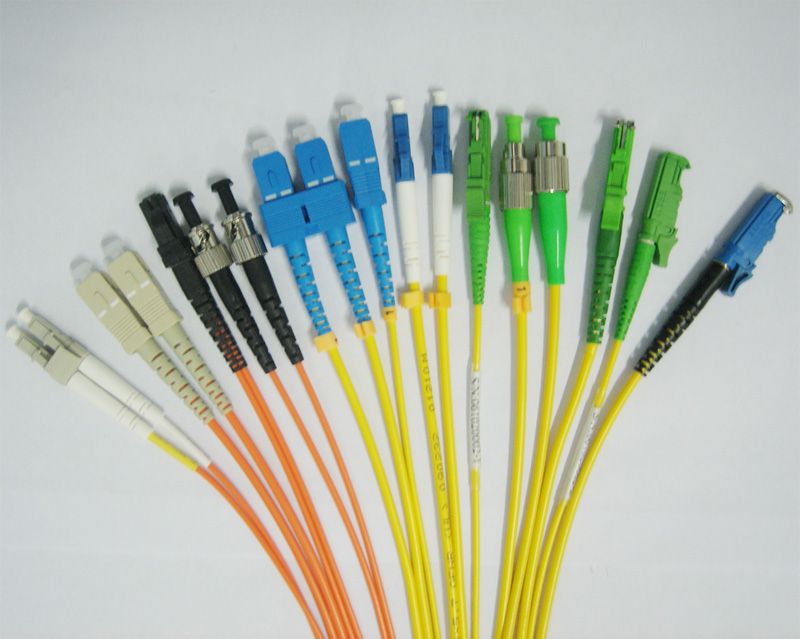 The demand for higher speeds in the enterprise network is rapidly increasing. This is due to the massive amount of storage that’s needed for things such as videos like this. That means there needs to be quick access to this large amount of data – and that’s done by cabling.We’re going to talk about the OM1, OM2, OM3 and OM4 fiber cabling today. The OM stands for optical multi-mode. The differences between the following OM fiber can aid in your decision making process.OM1Color – OrangeCore Size  – 62.5umData Rate – 1GB @ 850nmDistance  – Up to 300 metersApplications  – Short-Haul Networks, Local Area Networks (LANs) & Private NetworksOM2Color – OrangeCore Size – 50umData Rate – 1GB @ 850nmDistance – Up to 600 meters                 ◦Generally used for shorter distances       ◦2x Distance Capacity of OM1Applications – Short-Haul Networks, Local Area Networks (LANs) & Private NetworksOM3 – Laser-Optimized MultimodeColor – AquaCore Size – 50umDate Rate – 10GB @ 850nmDistance – Up to 300 meters        ◦Uses fewer modes of light, enabling increased speeds                                                ◦Able to run 40GB or 100GB up to 100 meters utilizing a MPO connectorApplications – Larger Private NetworksOM4 – Laser-Optimized MultimodeColor – AquaCore Size – 50umData Rate – 10GB @ 850nmDistance – Up to 550 meters           ◦Able to run 100GB up to 150 meters utilizing a MPO connectorApplications  – High-Speed Networks – Data Centers, Financial Centers & Corporate CampusesHow to Choose The Right Fiber Optic Cable Type?PS: The difference of OM4 and OM3 fiber mode as the following
1. OM4 was developed specifically for VSCEL laser transmission and allows 10 Gig / second link distances of up to 550 Meters (compared to 300M with OM3).
2. The effective modal bandwidth for OM4 is more than double that of OM3.
3. For OM4 patch cable, it is 4700 MHz.km while for OM3, it is 2000 MHz.km.Choosing the right fiber type for your application is important. Future proofing your network design is crucial for network planning, but there is often a cost for that speed. So plan well and spend wisely.Any question, please don’t hesitate to contact us. Email: sales@htopto.comItemFiber Dia(um)Fiber typeFast Ethernet 100Base-Fx1G Ethernet 1000Base-Sx1G Ethernet 1000Base-Lx10G Ethernet 10Base40G Ethernet40GBASE-SR4100G Ethernet100GBASE-SR4OM162.5/125Multimode2000 Meters275meters550 Meters(mode conditioning patch cable required)33metersNot supportNot supportOM250/125Multimode2000 Meters550Meters550 Meters(mode conditioning patch cable required)82metersNot supportNot supportOM3 (Laser Optimized)50/125Multimode2000 Meters550Meters550 Meters(mode conditioning patch cable required)300meters100meters100metersOM4 (Laser Optimized)50/125Multimode2000 Meters550Meters550 Meters400meters150meters150metersSinglemode9/125Singlemode2000 Meters550Meters20km at 1310nm,120km at 1550nm20km at 1310nm,80km at 1550nmNot supportNot support